Publicado en Las Palmas de Gran Canaria el 07/12/2021 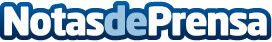 Turismo de Canarias pone en marcha el I Symposium del Camino de Santiago entre volcanes Especialistas en el recorrido se reunirán a través de ponencias y mesas redondas en Gáldar el 16 y 17 de diciembreDatos de contacto:Agencia Creatividad Canaria928915133Nota de prensa publicada en: https://www.notasdeprensa.es/turismo-de-canarias-pone-en-marcha-el-i Categorias: Viaje Historia Entretenimiento Turismo http://www.notasdeprensa.es